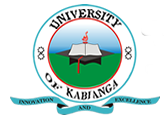 UNIVERSITY OF KABIANGAUNIVERSITY EXAMINATIONS2014/2015 ACADEMIC YEARSUPPLIMENTARY/SPECIAL EXAMINATIONFIRST YEAR SECOND SEMESTER EXAMINATIONFOR THE DEGREE OF BACHELOR OF BUSINESS MANAGEMENTCOURSE CODE: BBM 106COURSE TITLE: INTRODUCTION TO BUSINESS INFORMATION SYSTEMINSTRUCTIONS TO CANDIDATES:ANSWER QUESTION ONE AND ANY OTHER THREE QUESTIONSQUESTION ONEDefine Computer Based Information Systems. (3 marks)Information Systems play a critical role in supporting company activities. Using specific examples, you are required to; discuss the components of Computer Based Information Systems. (10 marks)Define the following terms: (6 marks)Data validityData cleansingData processorDifferentiate the following terms: (6 marks)DataInformationKnowledgeQUESTION TWOWith regard to controlling Business Information Systems, formal security policy can provide an effective means of protecting an organization. Describe some of the common security threats facing organizations and Business Information System. (8 marks)Because E-Commerce and M-Commerce are global systems, what are some of the global challenges that they face? (7 marks)QUESTION THREEWhat are some of the global challenges in Business Information Systems. (5 marks)Using diagrammatical presentation, discuss the steps involved in Information System Planning in Business Environment. (10 marks)QUESTION FOURDiscuss the typical reasons for initiating System Development Projects. (10 marks)State FOUR reasons for steady growth of Mobile Commerce. (5 marks)QUESTION FIVEGive and explain two advantages of Database Management Systems. (5 marks)Using an aid of a diagram, discuss the processes of waterfall system development and spiral system development citing advantages and disadvantages of each. (10 marks)